Физическим лицам необходимо отчитаться о полученных в 2019 году доходах не позднее 30 апреля 2020 года 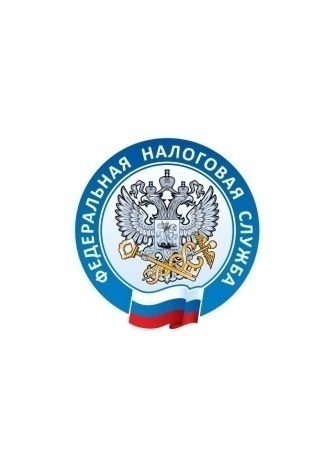 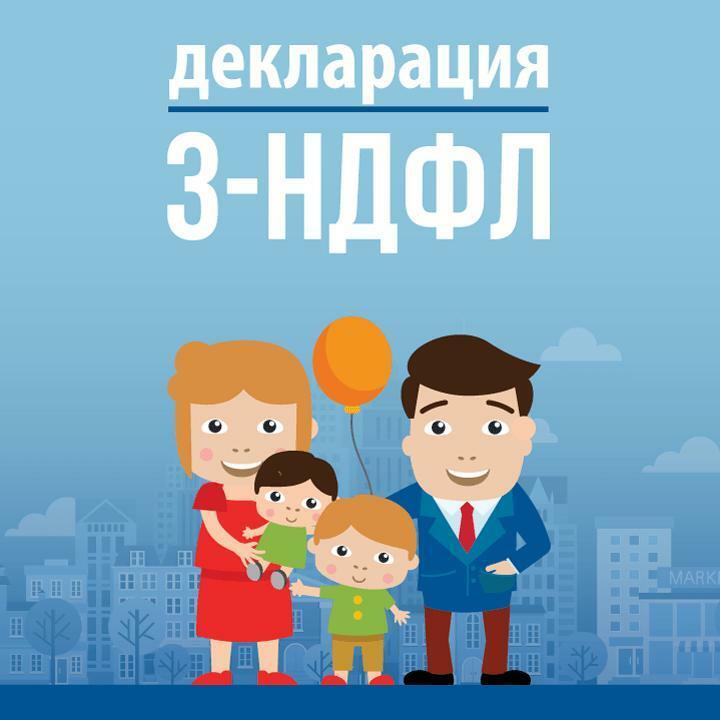 Номер единого Контакт-центра ФНС России 8-800-222-22-22.Уплатить исчисленный в декларации налог необходимо не позднее 15 июля 2020 года. 